               TILLAMOOK BRANCH, AAUW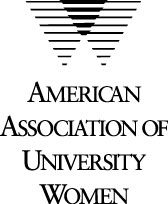                 CRITERIA FOR TBCC SCHOLARSHIP                              Academic Year: 2018-2019                                  Our MissionAAUW advances equity for women and girlsthrough advocacy, education and research.Our VisionAAUW will be a powerful advocate and visibleleader in equity and education through research,philanthropy, and measurable change in criticalareas impacting the lives of women and girls.Up to $2,200 scholarship to TBCC1.  The scholarship applications will be available at TBCC in March, 2018. Incomplete applications will be rejected. Further instructions for completing the application are on the application form.  Top applicants may be interviewed in person (preferred) or by phone/skype by the AAUW scholarship committee on Saturday, May 5th, 2018.2.  The applicant must be a female resident of Tillamook County and attending or planning to attend Tillamook Bay Community College (TBCC) during the academic year of 2018-2019.3.  The applicant must have a minimum 2.5 grade point average (GPA) to be eligible for this scholarship.  Older applicants without a recent transcript may be considered if the transcript is older than five years.  If possible, the applicant should submit a COMPASS scores (or other test score) in place of a recent transcript.  4.  The scholarship recipient must be enrolled in and complete a minimum of 6 credit hours of college classes per term at TBCC in order to receive scholarship monies.  5.  Additionally the recipient must maintain at least a GPA of 2.5 to be eligible for the next term’s scholarship payment  6. The scholarship will be divided equally among three terms. 7. The scholarship may be used for tuition, fees, books, educational expenses and childcare.